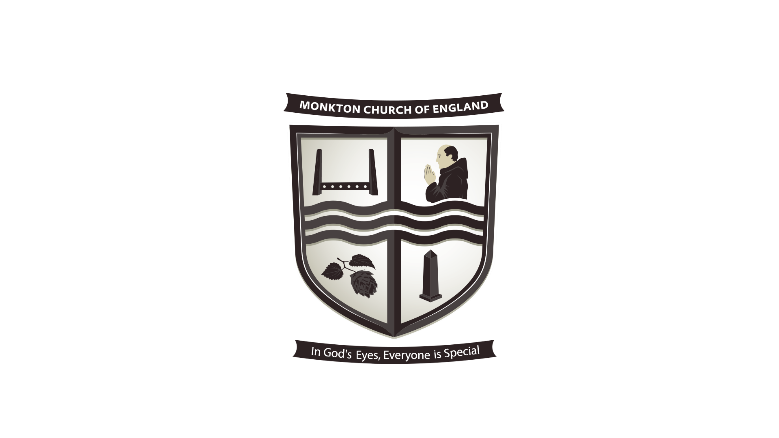 Dear Year 6 parents,The Leavers hoodies design is now with the printing company and the names will be displayed as per the GDPR consent forms you filled in before Easter.The form below is to order a hoodie – the cost of which is £14.35. Please complete the form below if you would like to order a Leavers hoodie. Your child’s initials will be on the front left side of the hoodie, above the Monkton logo. You will need to say how you would like your child’s initials to be displayed (below on the consent form).If you choose to purchase one for your child, they will be able to wear the hoodie during Hindleap as well as using them as a school jumper in the final term. We have sizing hoodies in school that we will be getting the children to try on in the next couple of weeks so that the orders can be back to us in good time for Hindleap.If you would like to purchase a hoodie, please could you complete and return the below form by Friday 5th May. Payment will need to be made by 5th May. If this deadline is too tight for you to meet, please contact the office to discuss options.Many ThanksMr Marston___________________________________________________________________________Year 6 Leavers HoodiesI would like to purchase a Monkton Church of England Leavers hoodie for 2023, at a cost of £14.35.I agree to pay the balance of £14.35 on the school money website by 5th May.Child’s Name ______________________________________Child’s initials (to appear above school logo on front of hoodie):____________________Signed ____________________________________ (Parent/Guardian)